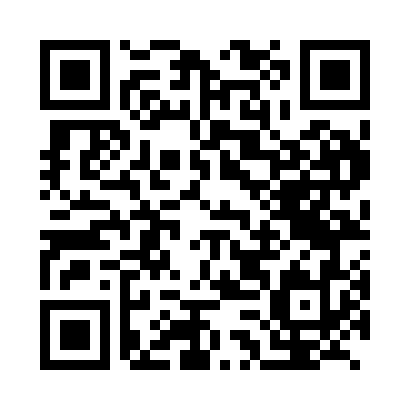 Ramadan times for Abala, CongoMon 11 Mar 2024 - Wed 10 Apr 2024High Latitude Method: NonePrayer Calculation Method: Muslim World LeagueAsar Calculation Method: ShafiPrayer times provided by https://www.salahtimes.comDateDayFajrSuhurSunriseDhuhrAsrIftarMaghribIsha11Mon4:554:556:0412:083:086:126:127:1712Tue4:554:556:0412:083:096:126:127:1713Wed4:554:556:0412:073:096:116:117:1614Thu4:544:546:0312:073:106:116:117:1615Fri4:544:546:0312:073:106:116:117:1516Sat4:544:546:0312:073:106:106:107:1517Sun4:544:546:0312:063:116:106:107:1518Mon4:544:546:0312:063:116:096:097:1419Tue4:544:546:0212:063:116:096:097:1420Wed4:534:536:0212:053:126:096:097:1321Thu4:534:536:0212:053:126:086:087:1322Fri4:534:536:0212:053:126:086:087:1323Sat4:534:536:0212:053:136:076:077:1224Sun4:534:536:0112:043:136:076:077:1225Mon4:524:526:0112:043:136:076:077:1126Tue4:524:526:0112:043:136:066:067:1127Wed4:524:526:0112:033:146:066:067:1128Thu4:524:526:0112:033:146:066:067:1029Fri4:514:516:0012:033:146:056:057:1030Sat4:514:516:0012:023:146:056:057:1031Sun4:514:516:0012:023:146:046:047:091Mon4:514:516:0012:023:156:046:047:092Tue4:504:505:5912:023:156:046:047:093Wed4:504:505:5912:013:156:036:037:084Thu4:504:505:5912:013:156:036:037:085Fri4:504:505:5912:013:156:026:027:086Sat4:494:495:5912:003:156:026:027:077Sun4:494:495:5812:003:156:026:027:078Mon4:494:495:5812:003:156:016:017:079Tue4:494:495:5812:003:166:016:017:0610Wed4:494:495:5811:593:166:016:017:06